Процедура закупки № 2024-1134666 Иной вид процедуры закупки: "Упрощенная процедура закупки" Иной вид процедуры закупки: "Упрощенная процедура закупки" Общая информация Общая информация Отрасль Металлы / металлоизделия > Металлоизделия - другое Краткое описание предмета закупки Трубопроводная арматура Сведения о заказчике, организаторе Сведения о заказчике, организаторе Закупка проводится организатором Полное наименование организатора, место нахождения организации, УНП Открытое акционерное общество "БелЭнергоСнабКомплект"
Республика Беларусь, г. Минск, 220030, ул. К. Маркса, 14А/2
100104659 Фамилии, имена и отчества, номера телефонов работников организатора Кутас Светлана Михайловна 
+375172182459 
+375173654040 
info@besk.by Размер оплаты услуг организатора - Полное наименование заказчика, место нахождения организации, УНП РУП "Могилевэнерго" г. Могилев, ул. Б-Бруевича, 3 УНП: 700007066 Фамилии, имена и отчества, номера телефонов работников заказчика Страхар Н.А., +375 222 293-381 Основная информация по процедуре закупки Основная информация по процедуре закупки Дата размещения приглашения 22.03.2024 Дата и время окончания приема предложений 05.04.2024 10:30 Общая ориентировочная стоимость закупки 129 700 BYN Требования к составу участников Участником процедуры закупки может быть любое юридическое или физическое лицо, в том числе индивидуальный предприниматель, независимо от организационно-правовой формы, формы собственности, места нахождения и места происхождения капитала, которое соответствует требованиям, установленным в документах. Квалификационные требования Иные сведения Сроки, место и порядок предоставления конкурсных документов Документы размещаются в открытом доступе в ИС "Тендеры" одновременно с приглашением в разделе "Документы". Место и порядок представления конкурсных предложений 220030, г.Минск, ул.К.Маркса, д. 14А/2 
Конечный срок подачи: 05.04.24 10.30
Предложение может быть подано участником: непосредственно организатору по адресу г.Минск, ул. К.Маркса, д.14 А/2, выслано по почте. Лоты Лоты Начало формыКонец формыНачало формыКонец формыКонкурсные документы Конкурсные документы 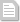 dokumenty(1711102552).doc dokumenty(1711102559).pdf prilozhenie--2(1711102563).doc prilozhenie--3(1711102567).doc prilozhenie--4(1711102570).doc prilozhenie-1-oprosnye-listy(1711102585).pdf prilozhenie-5-oprosnyjj-list-klapan-zapornyjj(1711102590).docx prilozhenie-6-metodicheskie-rekomendacii-po-vhodnomu-(1711102596).pdf prilozhenie-7-metodicheskie-rekomendacii(1711102600).pdf События в хронологическом порядке События в хронологическом порядке 22.03.2024 
13:17:33 Размещение приглашения к участию в процедуре закупки 